ИНФОРМАЦИЯ об итогах проведения  2 онлайн- смены  летней оздоровительной кампании 2020 года в ЛОЛ при МБУ ДО «ДДТ»2я онлайн - смена летней оздоровительной кампании 2020 года в Сусуманском городском округе проводилась в период с 06.07.2020 года по 26.07.2020 года.  В лагере было организовано 2 творческих отряда: «Смайлики» -17 чел, воспитатель Калмыкова С.А. и «Самоделкины»- 17 чел, воспитатель Ямковая Н.П. В этих отрядах в дистанционном режиме был организован досуг и отдых детей от 7 до 14 лет, среди которых 12 детей из многодетных семей, 1 опекаемый ребенок, 1ребенок, находящийся в трудной жизненной ситуации. Каждый отряд работал под своим девизом и логотипом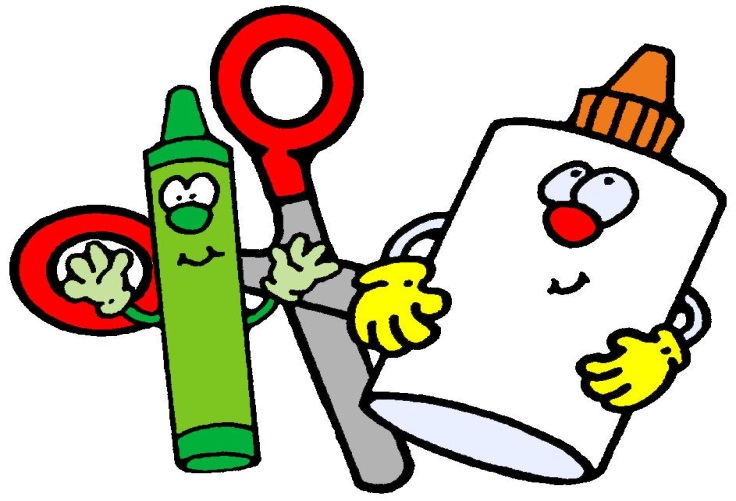 «Самоделкины»:                                                                                    Мы команда самоделкины,            Очень любим все поделки мы.           Смастерим всё-всё на свете, 	    	Мы крутые очень дети!»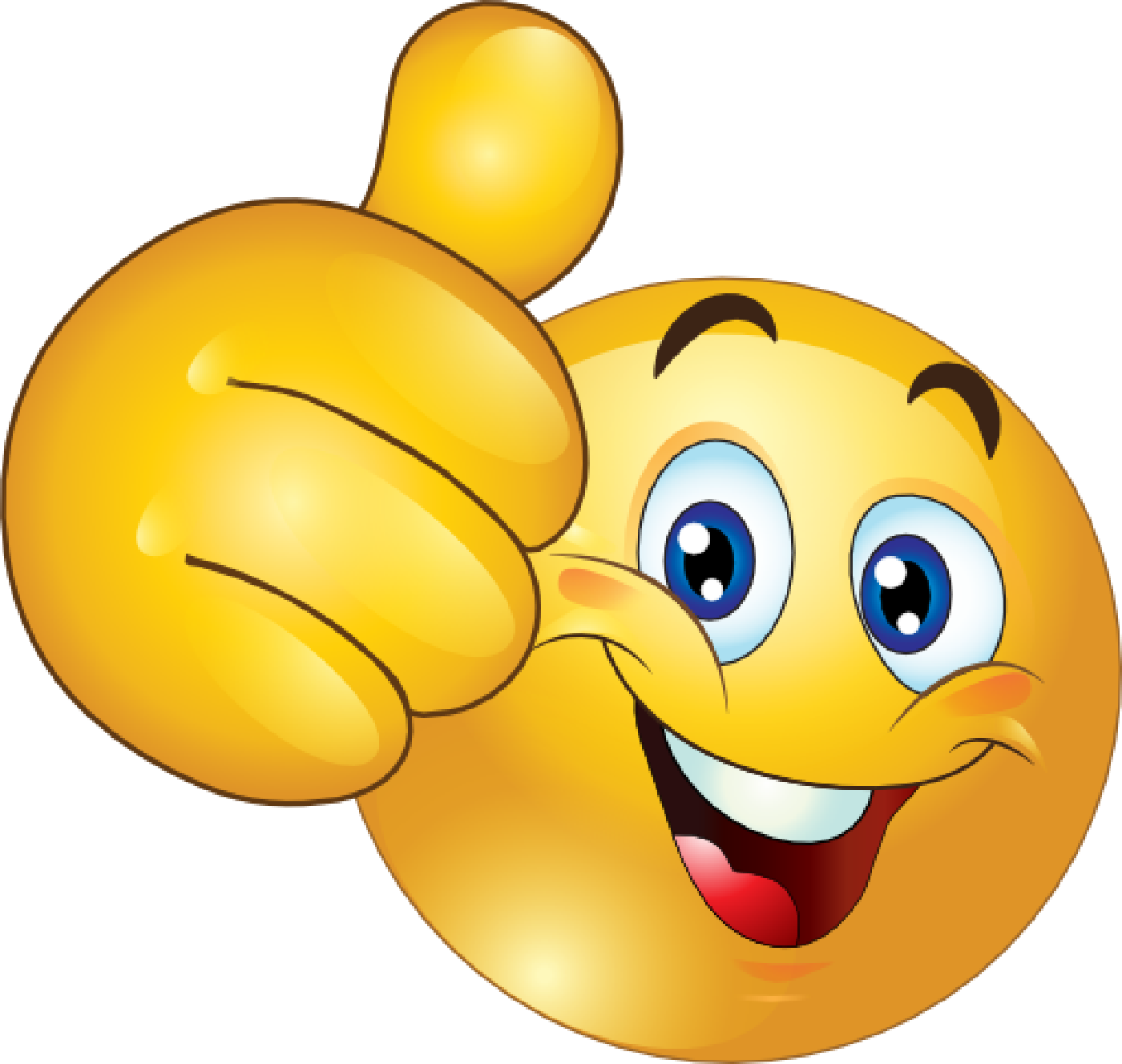 Смайлики»:«Улыбайся каждый раз – для здоровья это класс!»Во время второй смены использовались и получили развитие наработки и опыт дистанционного взаимодействия ,полученные в предыдущей смене. В начале смены был разработан план мероприятий на каждый день, который вместе с приветственным видеороликом начальника лагеря и воспитателей, направлен детям посредством мессенджера WhatsApp. Также среди детей распространена видеозапись мастер-класса педагога Горенчук А.И. «Фитнес – зарядка» (трансляция на канале ТВ «Колыма+»План мероприятий в эту смену включал тематические дни: «ЭкоДень» (дети делали костюмы из бросового материала и участвовали в конкурсе «Экомода») https://www.instagram.com/p/CC-aVlDD1nQ/?utm_source=ig_web_copy_link «День краеведа» (детям передавался материал проектной работы педагога Ямковой Н.М. «Моя Колыма», велись обсуждения по истории развития Колымы и ее гулаговского прошлого)., http://ddt-susuman.ru/storage/app/uploads/public/5cc/249/cec/5cc249cecc0b6162133284.docx «МультиДень» (организован видео-опрос и «Мой любимый мультфильм и его герои, дети присылали рисунки своих любимых мультигероев). В Дни спорта проведена онлайн - спартакиада по прыжкам, отжиманиям, упражнениям на пресс, семейным эстафетам). Записан видеоролик. В Дни безопасности изучались правила пожарной безопасности, правила дорожной безопасности, признаки проявления экстремизма, правила поведения и безопасность ребенка дома, распространялись памятки для родителей, поводились онлайн-уроки (использовались видеозаписи)Последняя неделя была посвящена разнонаправленному творчеству детей, главным событием стал конкурс «Кто во что горазд», кроме того для детей педагогами подготовлены  мастер-класс и проведена традиционная фантаярмарка, когда за накопленные за участие в мероприятиях Смайлики дети получили призы. Эта традиция поддерживается на протяжении ряда лет и является  стимулирующим фактором для поддержания успешности и личностного роста и активности  детей  Еженедельно по понедельникам в лагере проводилась онлайн – линейка, где исполняется песня лагеря, обсуждались планы на будущую неделю, подводились итоги недели, определялся отряд - лидер, которому вручался переходящий  Кубок «Смайлик».Мероприятия и мастер-классы (МК)     В течение 2й онлайн- смены с участием детей проведены следующие мероприятия (размещены в социальной сети Интаграм):Презентация работ детей к  Дню Семьи, любви и верности (8 июля)https://www.instagram.com/tv/CCXitBNK9Jk/?utm_source=ig_web_copy_link Созданы видеоролики на областной конкурс (организованный лагерем СевАрт) «Однажды летом». Две воспитанницы изготовили костюмы и сочинили  рассказы (сказки), отсняли видеоролики. Работы отправлены на указанный организаторами (СевАрт) адрес э/п.https://www.instagram.com/p/CCumxhdKnC4/?utm_source=ig_web_copy_link ( Е. Горбачева)https://www.instagram.com/p/CCum74jDXUs/?utm_source=ig_web_copy_link (М. Лолохоева)МК «Лекарственные растения Крайнего Севера» ( воспитатели Калмыкова С.А., Ямковая Н.Пhttps://www.instagram.com/tv/CCunPamKncx/?utm_source=ig_web_copy_link )МК «Жуки из ореховой скорлупы» ( Ямковая Н.П.распространение  в видеозаписи) МК «Стрекоза» (бумагопластика, Ямковая Н.П., распространение в видеозаписи)Активно собирался материал для  областной рубрики  «Край непохожий на другие». для чего подготовлены.  видео-презентация под названием «Мы-капелька России, Мы – город Сусуман» с детскими рисунками, творческими работами, фотографиями на лоне природы.  https://www.instagram.com/tv/CCupSMMjjTp/?utm_source=ig_web_copy_link  слайд-шоу  с описанием  свойств и видов лекарственных растений.  https://www.instagram.com/p/CCuvxtpD6z-/?utm_source=ig_web_copy_link видеоролик  «Природные пейзажи Сусумана»            В рамках областной акции по воспитанию в детях финансовой грамотности в лагере с соблюдением мер безопасности (социальное дистанцирование) проведена ДОЛ - игра финансово – экономической направленности.  Участники: 4 чел- дети 2 чел- воспитатели. По итогам игры определены победители, сумевшие «заработать» наибольшее количество денег. Победители и участники поощрены призами.          Отряды лагеря (34 чел) приняли участие в областной викторине «Любимый край» (о Магаданской области). Ответы направлены организаторам для оценки.  В конце смены наиболее активные дети (11 чел) поощрены грамотами руководства лагеря.  Организация работы по безопасности детей включала проведение в режиме видеозаписи онлайн-уроков, распространение памяток среди детей и родителей, беседы в режиме видеосвязи. Перечень мероприятий «Безопасное лето»:Онлайн урок «Действия при пожаре» (Размещен в  Instagram https://www.instagram.com/tv/CBCPNLoHQpj/?utm_source=ig_web_copy_link)Онлайн-урок  «Правила дорожного движения»(Размещен в  Instagram https://www.instagram.com/tv/CAor5ooo8Q-(Скопинцева В.П.)/?utm_source=ig_web_copy_link Памятка «Безопасность детей»(размещена на сайте МБУ ДО «ДДТ» www.ddt-susuman.ru) Памятка родителям о безопасности детей	(размещена на сайте МБУ ДО «ДДТ» www.ddt-susuman.ru)Памятка для родителей «Какие опасности ждут вашего ребенка»(размещена на сайте МБУ ДО «ДДТ» www.ddt-susuman.ru)Просмотр мультфильма «Азбука безопасности на дороге» Онлайн-беседа «Что такое экстремизм и экстремистская литература» Финансовое обеспечениеРасходование средств производилось согласно финансированию программы «Лето - детям» 2020 г. (за исключением средств на организацию  окружных мероприятий). Освоены денежные средства на: - приобретение игрового оборудования  и спортивного инвентаря (12000 руб),    - приобретение медикаментов (2250,93 р)- организацию мероприятий (призы)(19252,50 р)- приобретение посуды в т. ч одноразовой (15600 р)          Директор МБУ ДО ДДТ                                                              И.В. Елисеева